Kraniosakral litteratur:Stillhetens kommunikation - Kraniosakral behandling	Åse Jolin Mellgård
	Christer Tranberg
	Jörgen Tranberg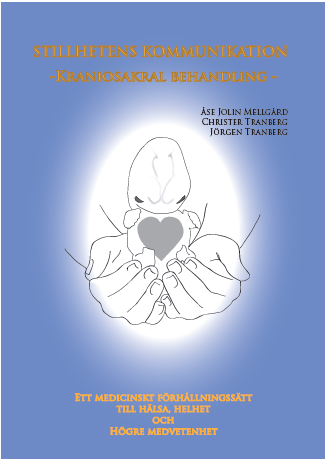 Wisdom in the body	Michael KernFoundations in Craniosacral Biodynamics	Franklyn Sill
Craniosacral Biodynamics
The Polarity ProcessBiodynamic Craniosacral Therapy Vol 1-5	Michael Shea